MOTIVASI BERPRESTASI TENAGA PENDIDIK DI MAN 1 LAMPUNG SELATANTESISDiajukanKepada Program PascasarjanaUniversitas Islam NegeriRadenIntan LampungGunaMemenuhi Salah SatuSyaratMemperolehGelar Magister IlmuManajemenPendidikan Islam 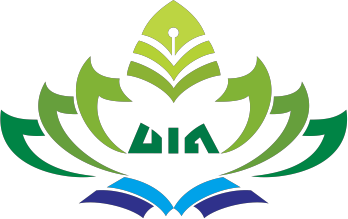 OlehZULKIFLINPM. 1686131002PROGRAM MAGISTER MANAJEMEN PENDIDIKAN ISLAM PROGRAM PASCASARJANAUNIVERSITAS ISLAM NEGERI RADEN INTAN LAMPUNG1439 H / 2018MOTIVASI BERPRESTASI TENAGA PENDIDIK DI MAN 1 LAMPUNG SELATANTESISDiajukanKepada Program PascaSarjanaUniversitas Islam NegeriRadenIntan LampungGuna Memenuhi Salah SatuSyaratMemperolehGelar Magister IlmuManajemenPendidikan Islam OlehZULKIFLINPM. 1686131002Pembimbing I	: Prof. Dr. H. SulthanSyahril, M.APembimbing II	: Dr. Djamal Fakhri, M.AgPROGRAM MAGISTER MANAJEMEN PENDIDIKAN ISLAM PROGRAM PASCASARJANAUNIVERSITAS ISLAM NEGERI RADEN INTAN LAMPUNG1439 H / 2018PERNYATAAN KEASLIANYang bertanda tangan di bawah ini :Nama		: ZULKIFLINPM		 : 1686131002Program Studi :Manajemen Pendidikan IslamMenyatakan dengan sebenarnya bahwa Tesis yang berjudul “Motivasi Berprestasi Tenaga Pendidik di MAN 1 Lampung Selatan” adalah benar karya saya asli, kecuali yang disebutkan sumbernya. Tesis ini juga telah disetujui dan lulus dalam ujian terbuka pada hari. Apabila terdapat kesalahan dan kekeliruan sepenuhnya menjadi tanggungjawab saya. Demikian surat pernyataan ini saya buat dengan sesungguhnya. Bandar Lampung,         Juni 2018Yang Menyatakan\ZULKIFLI								NPM.1686131002ABSTRAKAdanya kenyataan bahwa besarnya volume pekerjaan dan tanggungjawabyang dipikul oleh para pendidik  sungguh berat karena pekerjaan mencetak generasi penerus bangsa membutuhkan kerjasama semua lini yang bertanggung dalam pendidikan bangsa ini. Keadaan yang demikian memang menuntut adanya guru  yang cakap, tangguh, dan berkualitas tinggi terhadap tugas dan tanggung jawabnya. Salah satu cara yang dapat dilakukan guna menciptakan pegawai yang demikian adalah dengan meningkatkan motivasi berprestasi.Tujuan penelitian ini adalah untuk mengetahui motivasi berprestasi tenaga pendidik di MAN 1 Lampung Selatan.Penelitian ini adalah penelitian yang dilakukan di MAN 1 Lampung Selatan. Populasi yang dipakai adalah 41 populasi yang terdiri atas Kepala Madrasah,Wakil Kepala Madrasah, Guru, Kepala/Staff Tata Usaha, Komite Sekolah dan 445 populasi yang merupakan Siswa/I MAN 1 Lampung Selatan. Sumber data berasal dari data primer dan data sekunder.Metode yang digunakan dalam penelitian ini adalah Observasi dan Wawancara.Metode analisis data yang digunakan adalah teknik member chek  oleh  responden  setelah  peneliti  menuliskan  hasil wawancara ke dalam tabulasi data.Berdasarkan hasil wawancara dengan para wakil kepala madrasah MAN 1 Lampung Selatan pada tanggal 12 November 2017 dan observasi menggunakan angket serta catatan fakta mengenai motivasi berprestasi tenaga pendidik di MAN 1 Lampung Selatan, peneliti menyimpulkan bahwa adanya kesesuaian antara pengertian motivasi berprastasi tenaga pendidik dengan apa yang telah dilaksanakan oleh tenaga pendidik di MAN 1 Lampung Selatan, yakni kemampuan pendidik dalam mengatasi tantangan dan hambatan mendorong dan mengimplementasikan pemikiran-pemikiran  ideal dari dirinya atau sebagai hasil interaksi social diantara anggota organisasi untuk kemajuan dan perkembangan bersama. PERSETUJUANJudulTesis	:  MOTIVASI BERPRESTASI  TENAGAPENDIDIK DIMAN 1 LAMPUNG SELATANNama Mahasiswa : ZulkifliNPM	: 1686131002Program Studi	: ManajemenPendidikan IslamTelahdisetujuiuntukdiujikandalamujianterbukapada Program Pascasarjana UIN Raden Intan Lampung.						Bandar Lampung,       Juni  2018MenyetujuiKomisiPembimbingPENGESAHAN
Tesis yang berjudul“MOTIVASI BERPRESTASI TENAGA PENDIDIK DI MAN 1 LAMPUNG SELATAN”ditulis oleh :Zulkifli, NPM: 1686131002, telah diujikan dalam Sidang Ujian Tertutup pada Program Pasca Sarjana (PPs) UIN Raden Intan Lampung. TIM PENGUJIKetua Sidang	:Prof. Dr. Idham Kholid, M.Ag		…………………………….Sekretaris	:Dr. A. Fauzan, M.Pd			…………………………….Penguji I	:Dr. Yetri, M.Pd				…………………………….Penguji II	:Dr. H. Jamal Fakhri, M.Ag		…………………………….Tanggal Lulus Ujian Tertutup : 2 April 2018PEDOMAN TRANSLITERASIMaddahMaddah atau vocal panjang yang lambangnya berupa harkat dan huruf, transliternya berupa huruf dan tanda sebagai berikut :Pedoman transliterasi ini dimodifikasi dari : Tim Puslitbang Lektur Keagamaan, Pedoman Transliterasi, Arab-Latin, Proyek Pengkajian dan Pengembangan Lektur Pendidikan Agama, Badan Litbang Agama dan Diklat Keagamaan Departemen Agama RI, Jakarta, 2003 KATA PENGANTARBismillahirrohmanirrohimAlhamdulillah puji syukur penulis panjatkan kehadirat Allah SWT. Shalawat serta salam semoga tercurah kepada Nabi Agung Muhammad SAW, beserta keluarga dan para sahabatnya.Seiring dengan rasa syukur, penulis juga menyampaikan rasa terimakasih kepada semua pihak yang telah membantu selama penelitian dan penulisan tesis, sehingga tesis ini dapat diselesaikan. Kendala dan kesulitan yang ada selama penulisan tesis ini menjadi tantangan dan ujian tersendiri, demi terwujudnya harapan dan cita-cita penulis.Penghargaan serta rasa terima kasih penulis sampaikan kepada yang terhormat:Bapak Prof. Dr.  Idham Kholid, M. Ag, selaku Direktur Program Pascasarjana UIN Raden Intan Lampung. Bapak Dr. Jamal Fakhri, M. Ag selaku Ketua Prodi Manajemen Pendidikan Islam pada Program Pascasarjana UIN Raden Intan Lampung.Bapak Prof. Dr. H. SulthanSyahril, M.A dan Dr. Jamal Fakhri, M. Ag selaku dosen pembimbing dan para dosen penguji yang dengan kesabaran beliau dalam membimbing dan memberi arahan, serta motivasi kepada penulis sehingga tesis ini dapat terselesaikan.Serta semua pihak yang tidak bisa penulis sebutkan satu persatu, yang telah membantu penulis dalam menyelesaikan studi dan penulisan ini.Semoga seluruh amal baiknya akan menjadi amal shaleh yang selalu mendapatkan limpahan pahala dari Allah SWT Amieen yaa Robbal A’lamien.Bandar Lampung,         Juni  2018Penulis Z U L K I F L I		MOTTOيَا أَيُّهَا الَّذِينَ آمَنُوا إِذَا قِيلَ لَكُمْ تَفَسَّحُوا فِي الْمَجَالِسِ فَافْسَحُوا يَفْسَحِ اللَّهُ لَكُمْ ۖ وَإِذَا قِيلَ انْشُزُوا فَانْشُزُوا يَرْفَعِ اللَّهُ الَّذِينَ آمَنُوا مِنْكُمْ وَالينَ أُوتُوا الْعِلْمَ دَرَجَاتٍ ۚ وَاللَّهُ بِمَا تَعْمَلُونَ خَبِيرٌ“Hai orang-orang beriman apabila dikatakan kepadamu: "Berlapang-lapanglah dalam majlis", maka lapangkanlah niscaya Allah akan memberi kelapangan untukmu. Dan apabila dikatakan: "Berdirilah kamu", maka berdirilah, niscaya Allah akan meninggikan orang-orang yang beriman di antaramu dan orang-orang yang diberi ilmu pengetahuan beberapa derajat. Dan Allah Maha Mengetahui apa yang kamu kerjakan.” (QS. Al-Mujadilah:11)PERSEMBAHANPendamping hidupku Dra. Ety Widorowati dan anak - anakku Hanny Rahmawati Aulia Zulkifli, Muhammad Farhan Fu’adi Zulkifli, Muhammad Ammar Dzulfadi dan Rifka Hanifatuzzahra yang senantiasa menemaniku dalam suka duka menyelesaikan tugas ini.Kedua orang tua  dan mertuaku yang saya selalu berbakti kepada merekadan senantiasa mendoakan mereka.Kakak, adik, dan semua keluarga besarku yang selalu mendoakan dan menjadi motivatorku.Teman seperjuangan di Manajemen Pendidikan Islam.Almamater Universitas Islam Negeri Raden Intan Lampung yang telah memberikan bekal ilmu pengetahuan, pengalaman dan keterampilan untuk menjadikan insan yang taqwa, mandiri dan bernurani.DAFTAR ISIHalamanCOVER		iLEMBARAN PERNYATAAN		iiiABSTRAK		ivPERSETUJUAN DOSEN PEMBIMBING		vLEMBAR PENGESAHAN		viPEDOMAN TRANSLITERASI		viiKATA PENGANTAR		viii	MOTTO		ixPERSEMBAHAN		xDAFTAR ISI		xiDAFTAR TABEL		xiiiBAB I		  PENDAHULUAN   		1  A. Latar Belakang 				1  B. Fokus dan SubFokus Penelitian		141. Fokus Penelitian		142. SubFokus Penelitian		14C. Rumusan Masalah		15D. Tujuan dan Kegunaan Hasil Penelitian		15BAB II		TINJAUAN PUSTAKA		17	A. Motivasi Berprastasi Tenaga Pendidik dan Kependidikan 		17		1.Motivasi Berprestasi …		17		2. Motivasi Kerja ……………………………………………..     21		3. Teori-Teori Motivasi ………………………………………    26		4. Tiga Faktor yang Mempengaruhi Motivasi ……………….     29		5. Faktor-Faktor Motivasi Kerja ……………………………..    31		6. Fungsi Motivasi Menurut Para Ahli ………………………    32		7. Hal-hal Yang Dapat Menimbulkan Motivasi ……………..    34		8. Nilai-Nilai Kerja …………………………………………..    35		9. Kepemimpinan dan Motivasi ………………………………   39		10. Motivasi kerja menurut Islam …………………………….    41	B. Tenaga Pendidik		    43BAB III : METODE PENELITIAN		70	A. Metode dan Prosedur Penenlitian 		70	B. Tempat dan Waktu Penelitian		71	C. Data dan Sumber Data 		72	D. Teknikdan Prosedur Pengumpulan Data		73	E. Prosedur Analisis Data		74	F. Pemeriksaan Keabsahan Data		75BAB IV : HASIL PENELITIAN DAN PEMBAHASAN		77Gambaran Umum Tentang Latar Penelitian  		77Temuan Penelitian			84Pembahasan Hasil Penelitian		92BAB V : KESIMPULAN DAN REKOMENDASI 		99Kesimpulan 			99Rekomendasi			101DAFTAR PUSTAKA		LAMPIRAN – LAMPIRAN	RIWAYAT HIDUP		DAFTAR TABELTabel 4.1. Jumlah Siswa MAN 1 Lampung Selatan		78Tabel 4.2.Asal Sekolah/Madrasah Siswa MTs		79Tabel 4.3.Data Bangunan MAN 1 Lampung Selatan		79Tabel  4.4. Daftar Tenaga Pengajar MAN 1 Lampung Selatan		81Tabel4.5.Daftar Staf dan Pegawai MAN 1 Lampung Selatan		83Tabel4.6.Daftar Staf dan Pegawai Perpustakaan MAN 1 Lampung Selatan		84Tabel4.7.Wakil Kepala Madrasah		88Tabel  4.8.  Mutu Akademik siswa MAN 1 Lampung Selatan		91Tabel4.9.Mutu Non Akademik Siswa MAN 1 Lampung Selatan		91Tabel 4.10 Kelulusan Siswa MAN 1 Lampung  Selatan T.P 2016/201............      92DAFTAR PUSTAKADepartememen Agama RI, AlhidayahAl-qur’an tafsir perkata tajwid kode angka, PT. Kalim.Kusmianto,  Panduan Penilaian Kinerja Guru oleh Pengawas. Jakarta, 1997Departemen Agama RI, kumpulan undang-undang dan peraturan pemerintah RI tentang pendidikan  Direktorat Jenderal Pendidikan Islam:Jakarta, 2007Departemen Agama RI, Undang-undang Republik Indonesia Nomor 20 Tahun 2003 tentangSisdiknas, Dirjen Pendis, 2006Suparlan, Guru sebagai Profesi. Yogyakarta: Hikayat Publising, 2006Danin, Sudarwan. Motivasi Kepemimpinan & Efektivitas Kelompok. Jakarta: PT Rineka Cipta.	2004Mulyasa, E. Manajemen Berbasis Sekolah. Bandung: Remaja Rosdakarya, 2005Sujono Trimo, Pengertian Motivasi, (2012), (online) Dalamhttp://www.sarjanaku.com/2012/04/pengertian-motivasi-menurut-para-ahli.html,diakses 4 2017 https://www.google.com/search?q=daftar+pustaka+Chifford+T.+Morgan&ie=utf-8&oe=utf8#q=daftar+pustaka+Clifford+T.+Morgan&start=10&* (diakses pada 2 Januari 2017)Roderick P, McDonald,.Test Theories: A Unified Treatment. Mahwah, NJ: Lawrence ErlbaumAssociates Publishers, 1999McClelland,  D.C. Winter.  Motivation Economic Achievement.  New York: The FreePress, 1971Anderson,  N.H, “Performance = Motivation x Ability: An Integration Theoretical Analysis”,Journal of Personality and Social Psychology. 1984Hani Handoko, T. Manajemen. Yogyakarta:BPFE, 2003Purwanto, Evaluasi Hasil Belajar, Yogyakarta: Pustaka Pelajar, 2009.(diakses pada 2 Januari	2017)Purwanto, Ngalim. 2006. Psikologi Pendidikan. Bandung : PT. Remaja. Rosdakarya.Mulyadi. 1991. Psikologi Pendidikan. Malang: Biro Ilmiah FT. IAIN Sunan.https://www.google.com/search?q=daftar+pustaka+Mulyadi&ie=utf-8&oe=utf 8#q=daftar+pustaka+Mulyadi+psikologi+pendidikan&*Davis, Keith, dan Newstorm. Perilaku Dalam Organisasi. Jakarta: Erlangga.1996Kantor Kementerian Agam Lampung  Utara, data pendidik dan non kependidikan Mandrasah	Lampung Utara, 21 November 2016http://daniknote.blogspot.co.id/2013/07/motivasi-berprestasi-dalam-pandangan.htmldiakses tanggal 25 desember 2017Hasil sintesis dari teori beberapa tokoh motivasi peneliti yang dilakukan pada Selasa, 21 Februari 2017Undang-Undang SISDIKNAS (Sistem Pendidikan Nasional) Nomor 20 Tahun 2003, Bab XI pasal 39 ayat (1) dan (2)https://www.scribd.com/doc/135067804/DEFINISI-PROFESIONALISME-docx. Tanggal 14 Oktober 2017Karsidi, Ravik. 2002 :Peningkatan Profesionalis medalam Penyuluhan, Makalah Diskusi Panel.http://bsnp-indonesia.org/id/?page_id=107/Suparlan, Drs. M. Ed. Guru sebagai Profesi. Yogyakarta: Hikayat Publising, 2006Bafadal, Ibrahim. Penigkatan Profesionalisme Guru Sekolah Dasar Dalam Kerangka Manajeman	Peningkatan Mutu Berbasis Sekolah. Jakarta: Bumu  Aksara, 2008.Badudu, JS. Dkk. Kamus Besar Bahasa Indonesia. Jakarta: Pustaka Sinar Harapan. 1994S, Tatang. Ilmu Pendidikan. Bandung: Pustaka Setia, 2012munggispendidikanislam.blogspot.com (diakses, 2 Januari 2017)Suyanto dan Asep, Jihad. Menjadi Guru Profesional. Jakarta : Esensi Erlangga Group. 2013Gary A. Davis dan Margaret A. Thomas.1989Usman, Uzer. Menjadi Guru Profesional. Bandung : Rosda Karya (diakses 12 Desember 2017)A. Sahertian Piet. Profil Pendidik Profesional. Yogyakarta: Andi Offset. 1994.(diakses 12 Desember 2017)Joesoef, Daoed. Normalisasi Kehidupan Kampus. Jakarta: Ditjen Pendidikan Tinggi, Depdikbud,1979. (diakses 12 Desember 2016)Pengertian, Dasar dan Tujuan Pendidikan Islam (2017)https://islamiced.wordpress.com/tugas/ilmu-pendidikan-islam/pengertian-dasar-dan-tujuan-pendidikan-islam/ (diakses 6 September 2016)RIWAYAT HIDUP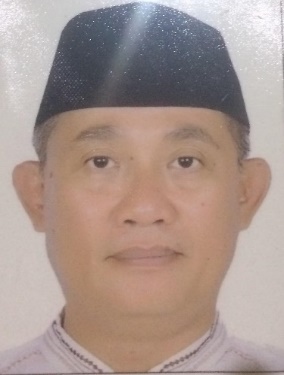 Penulis bernama Zulkifli dan dilahirkan di Kuripan Aji, Sumatera Selatan pada tanggal 20 Februari 1963, anak ke tiga dari lima bersaudara. Ayah bernama Umar Syawal (Alm)  dan ibu bernama Nuyah (Almh). Pendidikan penulis, SD Negeri 1 Panjang tamat tahun 1975, Pada tahun 1976 – 1983 penulis melanjutkan pendidikan di Pondok Modern Darussalam Gontor Jawa Timur. Kemudian pada tahun 1984 melanjutkan kuliah di IAIN Syarif Hidayatullah Jakarta tamat tahun 1991. Penulis menikah dengan Ety Widorowati pada tahun 1994 dan dikaruniai empat orang putra dan putri yaitu, Hanny Rahmawati Aulia Zulkifli, Muhammad Farhan Fu’adi Zulkifli, Muhammad Ammar Dzulfadli, dan Rifka Hanifatuzzahra. Penulis bekerja dan diangkat menjadi PNS guru di MAN 2 Bandar Lampung  pada tahun 1993 s/d 2015, kemudian pada tahun 2015 s/d sekarang penulis bertugas selaku Kepala Madrasah di MAN 1 Lampung Selatan. Pada tahun 2016 penulis melanjutkan pendidikannya di Pascasarjana UIN Raden Intan Lampung.PERSETUJUAN PANITIA UJIANATAS PERBAIKAN UJIAN TERBUKA TESIS							Bandar Lampung, ………………18							Mengetahui Ketua Program Studi MPI							Dr. Jamal Fafhri, M.AgPembimbing I,Prof. Dr. H. SulthanSyahril, MANIP. 195606111988031001Pembimbing IIDr. H. Jamal Fakhri, M.AgNIP. 196301241991031002Mengetahui,Ketua Program Study Manajemen Pendidikan IslamDr. H. Jamal Fakhri, M.AgNIP. 196301241991031002Huruf ArabHuruf LatinHuruf ArabHuruf LatinاTidak dilambangkanطţبBظʐتTع‘ثSغgجJفfحHقqخKhكkدDلlذDzمmرRنnزZوwسSه*hشSyء‘صShىyضDhHarkat dan HurufHuruf dan tanda_َ_ايâ---يîُ_وûNoNamaTanda TanganTanggal1Prof. Dr. H. Sulthon Syahril, MA(Ketua)2Dr. H. Guntur Cahaya Kesuma, MA(Sekretaris)3Dr. Yetri, M.Pd(Penguji I )4Dr. H. Jamal Fakhri, M.Ag(Penguji II )